BULLETIN D’INSCRIPTION 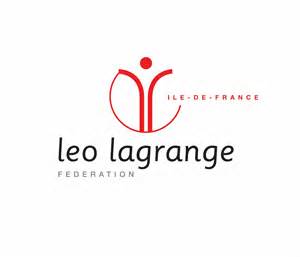 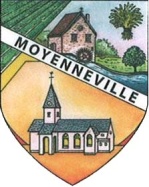 A LA BOURSE AU JOUET DE MOYENNEVILLE/MARCHE DE NOELEn intérieur à la salle des fêtes de MoyennevilleOrganisé par la Fédération Léo LAGRANGE NIDF et la commune de MoyennevilleLe Samedi 30 Novembre 2019De 09h00 à 17h00Bulletin d’inscriptionNOM :PRENOM :ADRESSE :NUMERO DE TELEPHONE :MAIL :DETAIL DES PRODUITS A VENDRE :CLOTURE DES INSCRIPTIONS LE MERCREDI 20 NOVEMBRE 2018□   Je souhaite réserver     ……… table(s) de 1.50 mètres (prix de la table 2.50 euros)                                              TOTAL : …………………………….. La mise en place des stands peut s’effectuer à partir de 8h00Merci d’envoyer le coupon d’inscription accompagné de votre règlement par chèque (libellé à l’ordre de Léo LAGRANGE NIDF) à l’adresse suivante : Accueil de Loisirs de Moyenneville 37, impasse des acacias 60190 Moyenneville. Nous sommes joignable par  téléphone au : 06.37.59.87.71 ou par mail : alsh.moyenneville@leolagrange.net